Career Occupation* (if applicable)Admission Requirements*Technical Designer, Pattern Grader, Pattern Maker, Jr Pattern Maker, Gerber technicianHigh School Diploma or equivalent, or mature student status (19+ on the first day of study)Admissions interview: In person or via Zoom/ Skype with the Director of Operations & Admissions or Dean of StudiesApplication Essay: The application essay must clearly describe why you have chosen the Cut Fashion Design Academy. Why you chose this particular program. Why are you passionate about the fashion industry, and what are your future career goals in a minimum of 250 words.All applicants must be able to read, write, and communicate in the English language. See language proficiency requirementsLearning Objectives*	Upon completion of this program the successful student willhave reliably demonstrated the ability to:Develop Models to industry standardsCreate PiecesUnderstand and compose grade ruleBe able to Convert dataCreate Cost Chart and Measure ChartFormulate Technical specification sheetsLearn how to use the plotterMethod(s) of Evaluation*	The course is broken up into small projects that ultimately cometogether to make a cohesive visual understanding of Gerber Pattern Making and Grading. Presentation format and style is determined by each student. Students will receive informal instructor feedback and written evaluations on a regular basis and at least once before 30% of the hours of instruction of the program have been provided.Completion Requirements*	The Cut Academy will use the following grade scale to determineeach student's grade through their work.Students must receive an average of 75% from all the assignments in order to pass the course.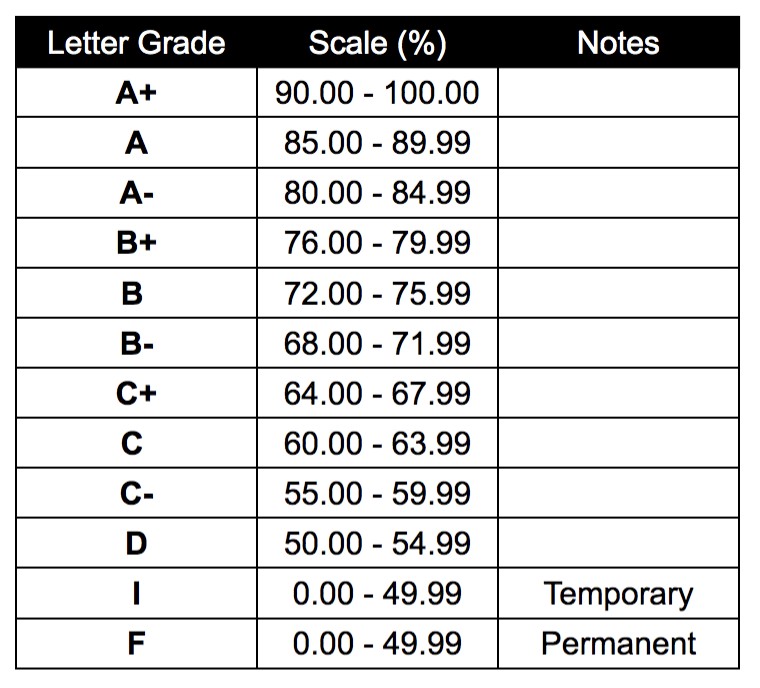 In-Class + Homework Assignments X 9 total = 20% Block + Grading Assignments X 9 total = 30% Project 1 - Skirt - 5%Project 2 - Lined Dress - 10% Project 3 - Student Choice - 10% Project 4 - Jacket - 10%Replica book - 5% Professionalism - 5%Attendance - 5%Program Organization*Term: 14 weeks x 20/hrs = 280 hoursWeekly: Lecture 8 hrs/week. Lab 12 hrs/weekCOURSESINTRODUCTION TO GERBERUnderstand Gerber AccuMark sequence of operations.Learn Data Input – How pattern shapes are digitized and entered in the pattern making system.Work with Gerber menu items to develop, modify, check and finalize pattern pieces.Understand menu, sub-menus and functions to develop pattern making in the system.Understand data management, import/export and moving/deleting data.Create models to industry standards and run them through the AccuMark processes.CREATING, SAVING, DIGITIZING & BACKING UPCreate new pieces through the Create Piece Menu.Group existing pieces together and create a new Model File Editor in Pattern Design.Determine piece identifications for digitized pieces.Create a Grade Rule Table for digitizing purposes.Practice Digitizing a Closed Piece and a Mirrored Piece.Verify Digitized Data and view pieces in Pattern Design.Seam allowance and notches.Label a cut line for productionBe able to edit grade pointCreating offset line, shortening or lengthen an internal line, creating Drill holeMANIPULATING BLOCKSCreate new pieces from draftingCreate pieces by using the trace functionDevelop dart manipulationGet to know all measuring toolsRotate and flip pieces and lineCreate straight line, curve line, and flatten line segmentAssign rule tableSnap to GeometryTrace asymmetrical piecesGrading map and rule table dataMarking ordersCalculate yield/ efficiency/ block facing/ bump line/ Split/combine marker/ Scale/ ShrinkageRemove gradingLearn how to resize, Mini marker, Export zip, convert data, costing chart and using a measurement chartPRESENTATIONStudents will create a final project of a digitized tailored jacketStudents will present their final presentation to peers and the course instructor.MATERIALS:$450.00Drawing Pencil Set Pencil Sharpener Vinyl Eraser PortfolioSoftware (Gerber Access)POTENTIAL GUEST SPEAKERS:There will be at least 1 guest speaker per semesterBOOKS:Patternmaking and Grading Using Gerber's AccuMark Pattern Design Software Paperback – Jul 3 2014 y Michele Lininger$161.00 + TAX Computer specs needed for Gerber  Recommended Student Name:Student Signature:Title of Course/Work Experience Component *# of Hours*Gerber Pattern Making and Grading280 HoursProcessor SpeedIntel® Core™ i7 2400 3.1 GHz or higherSystem Type64-bit OSHard Disk Capacity230+ GBMemory16 GBService PacksCurrentGraphics CardOpen GL Compatible